Видоизменения листьевЦели и задачи урока:Актуализировать знания учащихся о видоизменениях растений, как приспособления к условиям обитания в конкретной среде.Продолжить формирование умений анализировать, устанавливать причинно-следственные связи в приспособленности листьев к конкретным условиям среды, развивать умения работать с дополнительной литературой, рисунками, развивать коммуникативные качества и умения работать в малых группах.Воспитывать интерес учащихся к изучению удивительных особенностей растений в связи со средой их обитания.Оборудование; таблицы, карточки задания, дополнительный материал, рисунки, комнатные растения различных сред обитания, гербарий растений. Ход урокаВведениеПовторение изученного материалаДиктант: Черешок – это часть стебляУ рябины листья простыеОдна из функций листа испарение водыУ пшеницы лист черешковыйЖилки листа -это его скелетУ растений класса двудольные сетчатое жилкование листаУ вишни сложные листьяУ листа гороха прилистники крупныеУ листьев ячменя жилкование листа параллельноеУ всех листьев листовые пластинки цельные.Работа у доски подписать рисунок – типы листьев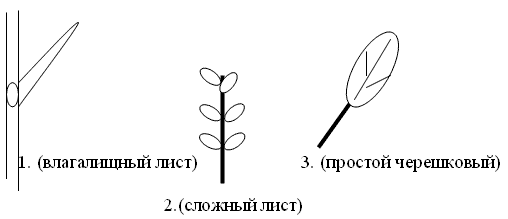 Задание №2: Отметить типы  расположения листьев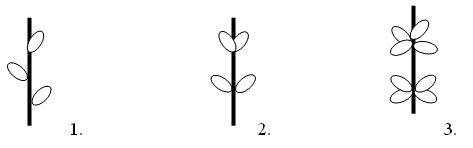 Фронтальный опрос:Каково строение листа?Чем простой лист отличается от сложного?Какие формы имеет листовая пластинка?Каковы функции листа?Назовите типы жилкования листьев.Изучение нового материалаРисунок на доске – КактусЧто это за растение? Где оно встречается? Как приспособилось к жизни в этой среде?Как вы думаете – какова тема нашего урока сегодня? (Видоизменения листьев). Зачем нам необходимо это знать?Что мы должны узнать на уроке? (Как видоизменились листья растений в связи со средой обитания)Рисунок – Барбарис Зачем барбарису колючки? (Защита)Рисунок – горох  Какова роль усиков гороха? ( Поддержка слабого стебля)Рисунок – Росянка – работа с дополнительной литературой по вариантамКаково значение листьев хищных растений?Это интересно. Работа учащихся по этому тексту – раздаточный материал)Одно из чудес растительного мира – хищные растения. Встретить эти растения можно на бедных минеральными солями почвах. А хищными они называются потому, что недостающие для них в почве питательные вещества эти растения приспособились извлекать из насекомых, которых ловят при помощи особых устройств. Каждое растение справляется с этой «задачей» по-своему. Так, у уже известной нам росянке, встречающейся в наших лесах, по берегам ручьев и на болотах, листочки имеют красноватые волоски с прозрачными липкими капельками. Эти капельки очень напоминают капельки росы, за что растение и получило свое название. Когда насекомое садится на блестящую капельку, волоски изгибаются и обволакивают ее пищеварительной слизью. После этого край листочка заворачивается и поглощает неосторожное насекомое. Примерно так же расправляется с насекомыми и росолист – обитатель сухих горных районов Испании, Португалии, Марокко.Иначе действует венерина мухоловка, растущая на болотах в Северной Америке. Её листья-капканы состоят из двух половинок, по краям которых имеются выросты-зубчики. Когда насекомое, привлеченное нектаром, попадает на один из листьев, зубчатые края смыкаются, половинки листьев постепенно сжимаются, и насекомое оказывается прижатым к переваривающим железкам, расположенным на поверхности ловушки.У некоторых насекомоядных растений ловчие листья имеют необыкновенную форму. У растения рода непентос черешок листа на конце разрастается в яркий «кувшинчик», выделяющий ароматный нектар. Насекомое садится на край кувшинчика, покрытого гладким восковым налетом, соскальзывает внутрь и тонет в пищеварительном соке. Растут непентосы в тропической Азии.Рисунок – Чертополох. Какова роль колючек у этого растения? (Защита)Луковица репчатого лука. – Как видоизменились листья данного растения? Какова их роль?О чем мы узнали на уроке? Какой вывод можно сделать? 
Видоизменения листьев – это приспособленность растений к условиям среды. Видоизменениями листьев могут быть – колючки, усики, мясистые чешуи, кувшинчики, капельки и т.д.Самостоятельная работа с учебником параграф №29.Закрепление: Заполните таблицу. Приспособленность растений к уменьшению испарения» На дом:   29, вопросы повторить правила работы с микроскопом.Название растенияПриспособленность к уменьшению влаги